		Lei n.º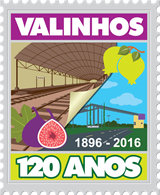 		Institui o “Dia do Surdo” no município de Valinhos.		CLAYTON ROBERTO MACHADO, Prefeito do Município de Valinhos, no uso das atribuições que lhe são conferidas pelo artigo 80, inciso III, da Lei Orgânica do Município,		FAZ SABER que a Câmara Municipal aprovou e ele sanciona e promulga a seguinte Lei:		Art. 1º. É instituído o “Dia do Surdo” no município de Valinhos, a ser comemorado anualmente no dia vinte e seis de setembro.		Art. 2º. Esta Lei entra em vigor na data de sua publicação.		Prefeitura do Município de Valinhos,		aos		CLAYTON ROBERTO MACHADO		Prefeito Municipal		Câmara Municipal de Valinhos,		aos 23 de agosto de 2016.		Sidmar Rodrigo Toloi		Presidente		Israel Scupenaro		1º Secretário		César Rocha Andrade da Silva		2º Secretário